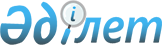 О внесении изменений в решение XXXVII сессии Каркаралинского районного маслихата от 26 декабря 2018 года № VI-37/308 "О районном бюджете на 2019-2021 годы"Решение Каркаралинского районного маслихата Карагандинской области от 8 мая 2019 года № VI-42/358. Зарегистрировано Департаментом юстиции Карагандинской области 13 мая 2019 года № 5329
      В соответствии с Бюджетным кодексом Республики Казахстан от 4 декабря 2008 года, Законом Республики Казахстан от 23 января 2001 года "О местном государственном управлении и самоуправлении в Республике Казахстан", районный маслихат РЕШИЛ:
      1. Внести в решение XXXVII сессии Каркаралинского районного маслихата от 26 декабря 2018 года № VI-37/308 "О районном бюджете на 2019-2021 годы" (зарегистрировано в Реестре государственной регистрации нормативных правовых актов № 5119, опубликовано в газете "Қарқаралы" от 12 января 2019 года № 2 (11697), в Эталонном контрольном банке нормативных правовых актов Республики Казахстан в электронном виде 14 января 2019 года), следующие изменения:
      пункт 1 изложить в следующей редакции:
      "1. Утвердить районный бюджет на 2019-2021 годы согласно приложениям 1, 2 и 3 соответственно, в том числе на 2019 год в следующих объемах:
      1) доходы – 7828120 тысяч тенге, в том числе:
      налоговые поступления – 610703 тысячи тенге;
      неналоговые поступления – 8981 тысячи тенге;
      поступления от продажи основного капитала – 6000 тысяч тенге;
      поступления трансфертов – 7202436 тысяч тенге;
      2) затраты – 7983214 тысячи тенге;
      3) чистое бюджетное кредитование – 26902 тысячи тенге, в том числе:
      бюджетные кредиты – 37875 тысяч тенге;
      погашение бюджетных кредитов – 10973 тысячи тенге;
      4) сальдо по операциям с финансовыми активами – 0 тысяч тенге, в том числе:
      приобретение финансовых активов – 0 тысяч тенге;
      поступления от продажи финансовых активов государства – 0 тысяч тенге;
      5) дефицит (профицит) бюджета – минус 181996 тысяч тенге;
      6) финансирование дефицита (использование профицита) бюджета – 181996 тысяч тенге, в том числе:
      поступление займов – 37875 тысяч тенге;
      погашение займов – 10973 тысячи тенге;
      используемые остатки бюджетных средств – 155094 тысячи тенге.";
      приложения 1, 4, 7 к указанному решению изложить в новой редакции согласно приложениям 1, 2, 3 к настоящему решению.
      2. Настоящее решение вводится в действие с 1 января 2019 года. Районный бюджет на 2019 год Целевые трансферты и бюджетные кредиты на 2019 год Бюджетные программы сельских округов на 2019 год Бюджетные программы сельских округов на 2019 год Бюджетные программы сельских округов на 2019 год Бюджетные программы сельских округов на 2019 год Бюджетные программы сельских округов на 2019 год
					© 2012. РГП на ПХВ «Институт законодательства и правовой информации Республики Казахстан» Министерства юстиции Республики Казахстан
				
      Председатель сессии,
секретарь районного маслихата

С. Нуркенов
Приложение 1
к решению Каркаралинского
районного маслихата
от 8 мая 2019 года
№ VI-42/358Приложение 1
к решению Каркаралинского
районного маслихата
от 26 декабря 2018 года № VI-37/308
Категория 
Категория 
Категория 
Категория 
Сумма (тысяч тенге)
Класс
Класс
Класс
Сумма (тысяч тенге)
Подкласс
Подкласс
Сумма (тысяч тенге)
Наименование
Сумма (тысяч тенге)
1
2
3
4
5
I. Доходы
7828120
1
Налоговые поступления
610703
01
Подоходный налог
166630
2
Индивидуальный подоходный налог
166630
03
Социальный налог
216680
1
Социальный налог
216680
04
Hалоги на собственность
179325
1
Hалоги на имущество
150233
3
Земельный налог
3392
4
Hалог на транспортные средства
19200
5
Единый земельный налог
6500
05
Внутренние налоги на товары, работы и услуги
44344
2
Акцизы
3000
3
Поступления за использование природных и других ресурсов
32000
4
Сборы за ведение предпринимательской и профессиональной деятельности
9344
08
Обязательные платежи, взимаемые за совершение юридически значимых действий и (или) выдачу документов уполномоченными на то государственными органами или должностными лицами
3724
1
Государственная пошлина
3724
2
Неналоговые поступления
8981
01
Доходы от государственной собственности
4718
5
Доходы от аренды имущества, находящегося в государственной собственности
4705
7
Вознаграждения по кредитам, выданным из государственного бюджета
13
02
Поступления от реализации товаров (работ, услуг) государственными учреждениями, финансируемыми из государственного бюджета
500
1
Поступления от реализации товаров (работ, услуг) государственными учреждениями, финансируемыми из государственного бюджета
500
06
Прочие неналоговые поступления
3763
1
Прочие неналоговые поступления
3763
3
Поступления от продажи основного капитала
6000
03
Продажа земли и нематериальных активов
6000
1
Продажа земли
6000
4
Поступления трансфертов
7202436
02
Трансферты из вышестоящих органов государственного управления
7202436
2
Трансферты из областного бюджета
7202436
Функциональная группа
Функциональная группа
Функциональная группа
Функциональная группа
Функциональная группа
Сумма (тысяч тенге)
Функциональная подгруппа
Функциональная подгруппа
Функциональная подгруппа
Функциональная подгруппа
Сумма (тысяч тенге)
Администратор бюджетных программ
Администратор бюджетных программ
Администратор бюджетных программ
Сумма (тысяч тенге)
Программа
Программа
Сумма (тысяч тенге)
Наименование
Сумма (тысяч тенге)
1
2
3
4
5
6
II. Затраты
7983214
01
Государственные услуги общего характера
1013856
1
Представительные, исполнительные и другие органы, выполняющие общие функции государственного управления
623312
112
Аппарат маслихата района (города областного значения)
22728
001
Услуги по обеспечению деятельности маслихата района (города областного значения)
22568
003
Капитальные расходы государственного органа
160
122
Аппарат акима района (города областного значения)
136483
001
Услуги по обеспечению деятельности акима района (города областного значения)
135433
003
Капитальные расходы государственного органа
1050
123
Аппарат акима района в городе, города районного значения, поселка, села, сельского округа
464101
001
Услуги по обеспечению деятельности акима района в городе, города районного значения, поселка, села, сельского округа
456580
022
Капитальные расходы государственного органа
7521
2
Финансовая деятельность
15932
489
Отдел государственных активов и закупок района (города областного значения)
15932
001
Услуги по реализации государственной политики в области управления государственных активов и закупок на местном уровне
14143
003
Капитальные расходы государственного органа 
240
004
Проведение оценки имущества в целях налогообложения
1075
005
Приватизация, управление коммунальным имуществом, постприватизационная деятельность и регулирование споров, связанных с этим 
474
9
Прочие государственные услуги общего характера
374612
458
Отдел жилищно-коммунального хозяйства, пассажирского транспорта и автомобильных дорог района (города областного значения)
223001
001
Услуги по реализации государственной политики на местном уровне в области жилищно-коммунального хозяйства, пассажирского транспорта и автомобильных дорог
14807
113
Целевые текущие трансферты из местных бюджетов
208194
459
Отдел экономики и финансов района (города областного значения)
102215
001
Услуги по реализации государственной политики в области формирования и развития экономической политики, государственного планирования, исполнения бюджета и управления коммунальной собственностью района (города областного значения)
43069
015
Капитальные расходы государственного органа
996
113
Целевые текущие трансферты из местных бюджетов
58150
486
Отдел земельных отношений, архитектуры и градостроительства района (города областного значения)
27005
001
Услуги по реализации государственной политики в области регулирования земельных отношений, архитектуры и градостроительства на местном уровне
27005
494
Отдел предпринимательства и промышленности района (города областного значения)
22391
001
Услуги по реализации государственной политики на местном уровне в области развития предпринимательства и промышленности
22391
02
Оборона
16352
1
Военные нужды
6432
Функциональная группа
Функциональная группа
Функциональная группа
Функциональная группа
Функциональная группа
Функциональная группа
Функциональная группа
Функциональная группа
Сумма (тысяч тенге)
Функциональная подгруппа
Функциональная подгруппа
Функциональная подгруппа
Функциональная подгруппа
Функциональная подгруппа
Функциональная подгруппа
Функциональная подгруппа
Сумма (тысяч тенге)
Администратор бюджетных программ
Администратор бюджетных программ
Администратор бюджетных программ
Администратор бюджетных программ
Администратор бюджетных программ
Сумма (тысяч тенге)
Программа
Программа
Программа
Программа
Сумма (тысяч тенге)
Наименование
Наименование
Наименование
Сумма (тысяч тенге)
1
2
2
3
4
5
5
5
6
122
Аппарат акима района (города областного значения)
Аппарат акима района (города областного значения)
Аппарат акима района (города областного значения)
6432
005
Мероприятия в рамках исполнения всеобщей воинской обязанности
Мероприятия в рамках исполнения всеобщей воинской обязанности
Мероприятия в рамках исполнения всеобщей воинской обязанности
6432
2
2
Организация работы по чрезвычайным ситуациям
Организация работы по чрезвычайным ситуациям
Организация работы по чрезвычайным ситуациям
9920
122
Аппарат акима района (города областного значения)
Аппарат акима района (города областного значения)
Аппарат акима района (города областного значения)
9920
006
Предупреждение и ликвидация чрезвычайных ситуаций масштаба района (города областного значения)
Предупреждение и ликвидация чрезвычайных ситуаций масштаба района (города областного значения)
Предупреждение и ликвидация чрезвычайных ситуаций масштаба района (города областного значения)
6800
007
Мероприятия по профилактике и тушению степных пожаров районного (городского) масштаба, а также пожаров в населенных пунктах, в которых не созданы органы государственной противопожарной службы
Мероприятия по профилактике и тушению степных пожаров районного (городского) масштаба, а также пожаров в населенных пунктах, в которых не созданы органы государственной противопожарной службы
Мероприятия по профилактике и тушению степных пожаров районного (городского) масштаба, а также пожаров в населенных пунктах, в которых не созданы органы государственной противопожарной службы
3120
04
Образование
Образование
Образование
3921451
1
1
Дошкольное воспитание и обучение
Дошкольное воспитание и обучение
Дошкольное воспитание и обучение
2000
467
Отдел строительства района (города областного значения)
Отдел строительства района (города областного значения)
Отдел строительства района (города областного значения)
2000
037
Строительство и реконструкция объектов дошкольного воспитания и обучения
Строительство и реконструкция объектов дошкольного воспитания и обучения
Строительство и реконструкция объектов дошкольного воспитания и обучения
2000
2
2
Начальное, основное среднее и общее среднее образование
Начальное, основное среднее и общее среднее образование
Начальное, основное среднее и общее среднее образование
3645307
123
Аппарат акима района в городе, города районного значения, поселка, села, сельского округа
Аппарат акима района в городе, города районного значения, поселка, села, сельского округа
Аппарат акима района в городе, города районного значения, поселка, села, сельского округа
6835
005
Организация бесплатного подвоза учащихся до школы и обратно в сельской местности
Организация бесплатного подвоза учащихся до школы и обратно в сельской местности
Организация бесплатного подвоза учащихся до школы и обратно в сельской местности
6835
464
Отдел образования района (города областного значения)
Отдел образования района (города областного значения)
Отдел образования района (города областного значения)
3564011
003
Общеобразовательное обучение
Общеобразовательное обучение
Общеобразовательное обучение
3447025
006
Дополнительное образование для детей
Дополнительное образование для детей
Дополнительное образование для детей
116986
465
Отдел физической культуры и спорта района (города областного значения)
Отдел физической культуры и спорта района (города областного значения)
Отдел физической культуры и спорта района (города областного значения)
72461
017
Дополнительное образование для детей и юношества по спорту
Дополнительное образование для детей и юношества по спорту
Дополнительное образование для детей и юношества по спорту
72461
467
Отдел строительства района (города областного значения)
Отдел строительства района (города областного значения)
Отдел строительства района (города областного значения)
2000
024
Строительство и реконструкция объектов начального, основного среднего и общего среднего образования
Строительство и реконструкция объектов начального, основного среднего и общего среднего образования
Строительство и реконструкция объектов начального, основного среднего и общего среднего образования
2000
9
9
Прочие услуги в области образования
Прочие услуги в области образования
Прочие услуги в области образования
274144
464
Отдел образования района (города областного значения)
Отдел образования района (города областного значения)
Отдел образования района (города областного значения)
274144
001
Услуги по реализации государственной политики на местном уровне в области образования
Услуги по реализации государственной политики на местном уровне в области образования
Услуги по реализации государственной политики на местном уровне в области образования
18115
005
Приобретение и доставка учебников, учебно-методических комплексов для государственных учреждений образования района (города областного значения)
Приобретение и доставка учебников, учебно-методических комплексов для государственных учреждений образования района (города областного значения)
Приобретение и доставка учебников, учебно-методических комплексов для государственных учреждений образования района (города областного значения)
63882
012
Капитальные расходы государственного органа
Капитальные расходы государственного органа
Капитальные расходы государственного органа
1116
015
Ежемесячные выплаты денежных средств опекунам (попечителям) на содержание ребенка-сироты (детей-сирот), и ребенка (детей), оставшегося без попечения родителей
Ежемесячные выплаты денежных средств опекунам (попечителям) на содержание ребенка-сироты (детей-сирот), и ребенка (детей), оставшегося без попечения родителей
Ежемесячные выплаты денежных средств опекунам (попечителям) на содержание ребенка-сироты (детей-сирот), и ребенка (детей), оставшегося без попечения родителей
10776
067
Капитальные расходы подведомственных государственных учреждений и организаций
Капитальные расходы подведомственных государственных учреждений и организаций
Капитальные расходы подведомственных государственных учреждений и организаций
180255
06
Социальная помощь и социальное обеспечение
Социальная помощь и социальное обеспечение
Социальная помощь и социальное обеспечение
503000
1
1
Социальное обеспечение
Социальное обеспечение
Социальное обеспечение
121487
451
Отдел занятости и социальных программ района (города областного значения)
Отдел занятости и социальных программ района (города областного значения)
Отдел занятости и социальных программ района (города областного значения)
111000
005
Государственная адресная социальная помощь
Государственная адресная социальная помощь
Государственная адресная социальная помощь
111000
464
Отдел образования района (города областного значения)
Отдел образования района (города областного значения)
Отдел образования района (города областного значения)
10487
030
Содержание ребенка (детей), переданного патронатным воспитателям
Содержание ребенка (детей), переданного патронатным воспитателям
Содержание ребенка (детей), переданного патронатным воспитателям
4511
031
Государственная поддержка по содержанию детей-сирот и детей, оставшихся без попечения родителей, в детских домах семейного типа и приемных семьях
Государственная поддержка по содержанию детей-сирот и детей, оставшихся без попечения родителей, в детских домах семейного типа и приемных семьях
Государственная поддержка по содержанию детей-сирот и детей, оставшихся без попечения родителей, в детских домах семейного типа и приемных семьях
5976
Функциональная группа
Функциональная группа
Функциональная группа
Функциональная группа
Функциональная группа
Функциональная группа
Функциональная группа
Сумма (тысяч тенге)
Сумма (тысяч тенге)
Функциональная подгруппа
Функциональная подгруппа
Функциональная подгруппа
Функциональная подгруппа
Функциональная подгруппа
Сумма (тысяч тенге)
Сумма (тысяч тенге)
Администратор бюджетных программ
Администратор бюджетных программ
Администратор бюджетных программ
Администратор бюджетных программ
Сумма (тысяч тенге)
Сумма (тысяч тенге)
Программа
Программа
Программа
Сумма (тысяч тенге)
Сумма (тысяч тенге)
Наименование
Сумма (тысяч тенге)
Сумма (тысяч тенге)
1
1
2
3
4
4
5
6
6
2
Социальная помощь
300803
300803
451
Отдел занятости и социальных программ района (города областного значения)
300803
300803
002
002
Программа занятости
133341
133341
004
004
Оказание социальной помощи на приобретение топлива специалистам здравоохранения, образования, социального обеспечения, культуры, спорта и ветеринарии в сельской местности в соответствии с законодательством Республики Казахстан
8537
8537
006
006
Оказание жилищной помощи
1020
1020
007
007
Социальная помощь отдельным категориям нуждающихся граждан по решениям местных представительных органов
18837
18837
010
010
Материальное обеспечение детей-инвалидов, воспитывающихся и обучающихся на дому
500
500
014
014
Оказание социальной помощи нуждающимся гражданам на дому
76573
76573
017
017
Обеспечение нуждающихся инвалидов обязательными гигиеническими средствами и предоставление услуг специалистами жестового языка, индивидуальными помощниками в соответствии с индивидуальной программой реабилитации инвалида
34849
34849
023
023
Обеспечение деятельности центров занятости населения
27146
27146
9
Прочие услуги в области социальной помощи и социального обеспечения
80710
80710
451
Отдел занятости и социальных программ района (города областного значения)
80710
80710
001
001
Услуги по реализации государственной политики на местном уровне в области обеспечения занятости и реализации социальных программ для населения
49731
49731
011
011
Оплата услуг по зачислению, выплате и доставке пособий и других социальных выплат
1610
1610
021
021
Капитальные расходы государственного органа
14424
14424
050
050
Обеспечение прав и улучшение качества жизни инвалидов в Республике Казахстан
12074
12074
054
054
Размещение государственного социального заказа в неправительственных организациях
2871
2871
07
07
Жилищно-коммунальное хозяйство
526752
526752
1
Жилищное хозяйство
233313
233313
467
Отдел строительства района (города областного значения)
223473
223473
003
003
Проектирование и (или) строительство, реконструкция жилья коммунального жилищного фонда
104000
104000
004
004
Проектирование, развитие и (или) обустройство инженерно-коммуникационной инфраструктуры
3000
3000
098
098
Приобретение жилья коммунального жилищного фонда
116473
116473
479
Отдел жилищной инспекции района (города областного значения)
9840
9840
001
001
Услуги по реализации государственной политики на местном уровне в области жилищного фонда
9840
9840
2
Коммунальное хозяйство
241128
241128
123
Аппарат акима района в городе, города районного значения, поселка, села, сельского округа
7490
7490
014
014
Организация водоснабжения населенных пунктов
7490
7490
467
Отдел строительства района (города областного значения)
233638
233638
006
006
Развитие системы водоснабжения и водоотведения 
2000
2000
058
058
Развитие системы водоснабжения и водоотведения в сельских населенных пунктах
231638
231638
3
Благоустройство населенных пунктов
52311
52311
Функциональная группа
Функциональная группа
Функциональная группа
Функциональная группа
Функциональная группа
Сумма (тысяч тенге)
Функциональная подгруппа
Функциональная подгруппа
Функциональная подгруппа
Функциональная подгруппа
Сумма (тысяч тенге)
Администратор бюджетных программ
Администратор бюджетных программ
Администратор бюджетных программ
Сумма (тысяч тенге)
Программа
Программа
Сумма (тысяч тенге)
Наименование
Сумма (тысяч тенге)
1
2
3
4
5
6
123
Аппарат акима района в городе, города районного значения, поселка, села, сельского округа
35293
008
Освещение улиц населенных пунктов
2341
011
Благоустройство и озеленение населенных пунктов
32952
458
Отдел жилищно-коммунального хозяйства, пассажирского транспорта и автомобильных дорог района (города областного значения)
17018
016
Обеспечение санитарии населенных пунктов
4039
018
Благоустройство и озеленение населенных пунктов
12979
08
Культура, спорт, туризм и информационное пространство
859608
1
Деятельность в области культуры
285259
455
Отдел культуры и развития языков района (города областного значения)
285259
003
Поддержка культурно-досуговой работы
285259
2
Спорт
353765
465
Отдел физической культуры и спорта района (города областного значения)
21990
001
Услуги по реализации государственной политики на местном уровне в сфере физической культуры и спорта
14043
004
Капитальные расходы государственного органа
197
006
Проведение спортивных соревнований на районном (города областного значения) уровне
3322
007
Подготовка и участие членов сборных команд района (города областного значения) по различным видам спорта на областных спортивных соревнованиях
4428
467
Отдел строительства района (города областного значения)
331775
008
Развитие объектов спорта
331775
3
Информационное пространство
136428
455
Отдел культуры и развития языков района (города областного значения)
121928
006
Функционирование районных (городских) библиотек
120878
007
Развитие государственного языка и других языков народа Казахстана
1050
456
Отдел внутренней политики района (города областного значения)
14500
002
Услуги по проведению государственной информационной политики 
14500
9
Прочие услуги по организации культуры, спорта, туризма и информационного пространства
84156
455
Отдел культуры и развития языков района (города областного значения)
40999
001
Услуги по реализации государственной политики на местном уровне в области развития языков и культуры
19761
010
Капитальные расходы государственного органа 
439
032
Капитальные расходы подведомственных государственных учреждений и организаций
20799
456
Отдел внутренней политики района (города областного значения)
43157
001
Услуги по реализации государственной политики на местном уровне в области информации, укрепления государственности и формирования социального оптимизма граждан
19289
003
Реализация мероприятий в сфере молодежной политики
23428
032
Капитальные расходы подведомственных государственных учреждений и организаций
440
10
Сельское, водное, лесное, рыбное хозяйство, особо охраняемые природные территории, охрана окружающей среды и животного мира, земельные отношения
282655
1
Сельское хозяйство
270721
462
Отдел сельского хозяйства района (города областного значения)
28553
001
Услуги по реализации государственной политики на местном уровне в сфере сельского хозяйства
28353
Функциональная группа
Функциональная группа
Функциональная группа
Функциональная группа
Функциональная группа
Сумма (тысяч тенге)
Функциональная подгруппа
Функциональная подгруппа
Функциональная подгруппа
Функциональная подгруппа
Сумма (тысяч тенге)
Администратор бюджетных программ
Администратор бюджетных программ
Администратор бюджетных программ
Сумма (тысяч тенге)
Программа
Программа
Сумма (тысяч тенге)
Наименование
Сумма (тысяч тенге)
1
2
3
4
5
6
006
Капитальные расходы государственного органа 
200
467
Отдел строительства района (города областного значения)
12729
010
Развитие объектов сельского хозяйства
12729
473
Отдел ветеринарии района (города областного значения)
229439
001
Услуги по реализации государственной политики на местном уровне в сфере ветеринарии
35814
007
Организация отлова и уничтожения бродячих собак и кошек
1020
009
Проведение ветеринарных мероприятий по энзоотическим болезням животных
3420
010
Проведение мероприятий по идентификации сельскохозяйственных животных
31009
011
Проведение противоэпизоотических мероприятий
132976
047
Возмещение владельцам стоимости обезвреженных (обеззараженных) и переработанных без изъятия животных, продукции и сырья животного происхождения, представляющих опасность для здоровья животных и человека
25200
9
Прочие услуги в области сельского, водного, лесного, рыбного хозяйства, охраны окружающей среды и земельных отношений
11934
458
Отдел жилищно-коммунального хозяйства, пассажирского транспорта и автомобильных дорог района (города областного значения)
3410
052
Поддержка использования возобновляемых источников энергии
3410
459
Отдел экономики и финансов района (города областного значения)
8524
099
Реализация мер по оказанию социальной поддержки специалистов
8524
11
Промышленность, архитектурная, градостроительная и строительная деятельность
59564
2
Архитектурная, градостроительная и строительная деятельность
59564
467
Отдел строительства района (города областного значения)
14834
001
Услуги по реализации государственной политики на местном уровне в области строительства
14673
017
Капитальные расходы государственного органа 
161
486
Отдел земельных отношений, архитектуры и градостроительства района (города областного значения)
44730
004
Разработка схем градостроительного развития территории района и генеральных планов населенных пунктов
44730
12
Транспорт и коммуникации
156588
1
Автомобильный транспорт
155723
458
Отдел жилищно-коммунального хозяйства, пассажирского транспорта и автомобильных дорог района (города областного значения)
155723
023
Обеспечение функционирования автомобильных дорог
55723
045
Капитальный и средний ремонт автомобильных дорог районного значения и улиц населенных пунктов
100000
9
 Прочие услуги в сфере транспорта и коммуникаций 
865
458
Отдел жилищно-коммунального хозяйства, пассажирского транспорта и автомобильных дорог района (города областного значения)
865
037
Субсидирование пассажирских перевозок по социально значимым городским (сельским), пригородным и внутрирайонным сообщениям 
865
13
Прочие
77519
9
Прочие
77519
123
Аппарат акима района в городе, города районного значения, поселка, села, сельского округа
18858
Функциональная группа
Функциональная группа
Функциональная группа
Функциональная группа
Функциональная группа
Сумма (тысяч тенге)
Функциональная подгруппа
Функциональная подгруппа
Функциональная подгруппа
Функциональная подгруппа
Сумма (тысяч тенге)
Администратор бюджетных программ
Администратор бюджетных программ
Администратор бюджетных программ
Сумма (тысяч тенге)
Программа
Программа
Сумма (тысяч тенге)
Наименование
Сумма (тысяч тенге)
1
2
3
4
5
6
040
Реализация мер по содействию экономическому развитию регионов в рамках Программы развития регионов до 2020 года
18858
459
Отдел экономики и финансов района (города областного значения)
58661
012
Резерв местного исполнительного органа района (города областного значения) 
9700
026
Целевые текущие трансферты бюджетам города районного значения, села, поселка, сельского округа на повышение заработной платы отдельных категорий гражданских служащих, работников организаций, содержащихся за счет средств государственного бюджета, работников казенных предприятий
43215
066
Целевые текущие трансферты бюджетам города районного значения, села, поселка, сельского округа на повышение заработной платы отдельных категорий административных государственных служащих
5746
14
Обслуживание долга
13
1
Обслуживание долга
13
459
Отдел экономики и финансов района (города областного значения)
13
021
Обслуживание долга местных исполнительных органов по выплате вознаграждений и иных платежей по займам из областного бюджета
13
15
Трансферты
565856
1
Трансферты
565856
459
Отдел экономики и финансов района (города областного значения)
565856
006
Возврат неиспользованных (недоиспользованных) целевых трансфертов
291
024
Целевые текущие трансферты из нижестоящего бюджета на компенсацию потерь вышестоящего бюджета в связи с изменением законодательства
197991
038
Субвенции
345141
051
Трансферты органам местного самоуправления
22433
Функциональная группа
Функциональная группа
Функциональная группа
Функциональная группа
Функциональная группа
Сумма (тысяч тенге)
Функциональная подгруппа
Функциональная подгруппа
Функциональная подгруппа
Функциональная подгруппа
Сумма (тысяч тенге)
Администратор бюджетных программ
Администратор бюджетных программ
Администратор бюджетных программ
Сумма (тысяч тенге)
Программа
Программа
Сумма (тысяч тенге)
Наименование
Сумма (тысяч тенге)
1
2
3
4
5
6
III. Чистое бюджетное кредитование
26902
Бюджетные кредиты 
37875
10
Сельское, водное, лесное, рыбное хозяйство, особо охраняемые природные территории, охрана окружающей среды и животного мира, земельные отношения
37875
9
Прочие услуги в области сельского, водного, лесного, рыбного хозяйства, охраны окружающей среды и земельных отношений
37875
459
Отдел экономики и финансов района (города областного значения)
37875
018
Бюджетные кредиты для реализации мер социальной поддержки специалистов
37875
Категория
Категория
Категория
Категория
Сумма (тысяч тенге)
Класс
Класс
Класс
Сумма (тысяч тенге)
Подкласс
Подкласс
Сумма (тысяч тенге)
Наименование
Сумма (тысяч тенге)
1
2
3
4
5
Погашение бюджетных кредитов
10973
5
Погашение бюджетных кредитов
10973
01
Погашение бюджетных кредитов
10973
1
Погашение бюджетных кредитов, выданных из государственного бюджета
10973
Функциональная группа
Функциональная группа
Функциональная группа
Функциональная группа
Функциональная группа
Сумма (тысяч тенге)
Функциональная подгруппа
Функциональная подгруппа
Функциональная подгруппа
Функциональная подгруппа
Сумма (тысяч тенге)
Администратор бюджетных программ
Администратор бюджетных программ
Администратор бюджетных программ
Сумма (тысяч тенге)
Программа
Программа
Сумма (тысяч тенге)
Наименование
Сумма (тысяч тенге)
1
2
3
4
5
6
IV. Сальдо по операциям с финансовыми активами
0
Приобретение финансовых активов
0
Категория
Категория
Категория
Категория
Сумма (тысяч тенге)
Класс
Класс
Класс
Сумма (тысяч тенге)
Подкласс
Подкласс
Сумма (тысяч тенге)
Наименование
Сумма (тысяч тенге)
1
2
3
4
5
Поступление от продажи финансовых активов государства
0
Функциональная группа
Функциональная группа
Функциональная группа
Функциональная группа
Функциональная группа
Сумма (тысяч тенге)
Функциональная подгруппа
Функциональная подгруппа
Функциональная подгруппа
Функциональная подгруппа
Сумма (тысяч тенге)
Администратор бюджетных программ
Администратор бюджетных программ
Администратор бюджетных программ
Сумма (тысяч тенге)
Программа
Программа
Сумма (тысяч тенге)
Наименование
Сумма (тысяч тенге)
1
2
3
4
5
6
V. Дефицит (профицит) бюджета 
-181996
VI. Финансирование дефицита (использование профицита) бюджета 
181996Приложение 2
к решению Каркаралинского
районного маслихата
от 8 мая 2019 года
№ VI-42/358Приложение 4
к решению Каркаралинского
районного маслихата
от 26 декабря 2018 года № VI-37/308
Функциональная группа
Функциональная группа
Функциональная группа
Функциональная группа
Функциональная группа
Сумма (тысяч тенге)
Функциональная подгруппа
Функциональная подгруппа
Функциональная подгруппа
Функциональная подгруппа
Сумма (тысяч тенге)
Администратор бюджетных программ
Администратор бюджетных программ
Администратор бюджетных программ
Сумма (тысяч тенге)
Программа
Программа
Сумма (тысяч тенге)
Наименование
Сумма (тысяч тенге)
1
2
3
4
5
6
II. Затраты
2236874
01
Государственные услуги общего характера
61581
1
Представительные, исполнительные и другие органы, выполняющие общие функции государственного управления
51373
112
Аппарат маслихата района (города областного значения)
1245
001
Услуги по обеспечению деятельности маслихата района (города областного значения)
1245
122
Аппарат акима района (города областного значения)
4743
001
Услуги по обеспечению деятельности акима района (города областного значения)
4743
123
Аппарат акима района в городе, города районного значения, поселка, села, сельского округа
45385
001
Услуги по обеспечению деятельности акима района в городе, города районного значения, поселка, села, сельского округа
45385
2
Финансовая деятельность
1015
489
Отдел государственных активов и закупок района (города областного значения)
1015
001
Услуги по реализации государственной политики в области управления государственных активов и закупок на местном уровне
1015
9
Прочие государственные услуги общего характера
9193
458
Отдел жилищно-коммунального хозяйства, пассажирского транспорта и автомобильных дорог района (города областного значения)
928
001
Услуги по реализации государственной политики на местном уровне в области жилищно-коммунального хозяйства, пассажирского транспорта и автомобильных дорог
928
459
Отдел экономики и финансов района (города областного значения)
3385
001
Услуги по реализации государственной политики в области формирования и развития экономической политики, государственного планирования, исполнения бюджета и управления коммунальной собственностью района (города областного значения)
3385
486
Отдел земельных отношений, архитектуры и градостроительства района (города областного значения)
1979
001
Услуги по реализации государственной политики в области регулирования земельных отношений, архитектуры и градостроительства на местном уровне
1979
494
Отдел предпринимательства и промышленности района (города областного значения)
2901
001
Услуги по реализации государственной политики на местном уровне в области развития предпринимательства и промышленности
2901
04
Образование
984689
2
Начальное, основное среднее и общее среднее образование
983557
123
Аппарат акима района в городе, города районного значения, поселка, села, сельского округа
793
Функциональная группа
Функциональная группа
Функциональная группа
Функциональная группа
Функциональная группа
Сумма (тысяч тенге)
Функциональная подгруппа
Функциональная подгруппа
Функциональная подгруппа
Функциональная подгруппа
Сумма (тысяч тенге)
Администратор бюджетных программ
Администратор бюджетных программ
Администратор бюджетных программ
Сумма (тысяч тенге)
Программа
Программа
Сумма (тысяч тенге)
Наименование
Сумма (тысяч тенге)
1
2
3
4
5
6
005
Организация бесплатного подвоза учащихся до школы и обратно в сельской местности
793
464
Отдел образования района (города областного значения)
970773
003
Общеобразовательное обучение
953297
006
Дополнительное образование для детей
17476
465
Отдел физической культуры и спорта района (города областного значения)
11991
017
Дополнительное образование для детей и юношества по спорту
11991
9
Прочие услуги в области образования
1132
464
Отдел образования района (города областного значения)
1132
001
Услуги по реализации государственной политики на местном уровне в области образования
1132
06
Социальная помощь и социальное обеспечение
225523
1
Социальное обеспечение
96805
451
Отдел занятости и социальных программ района (города областного значения)
96000
005
Государственная адресная социальная помощь
96000
464
Отдел образования района (города областного значения)
805
030
Содержание ребенка (детей), переданного патронатным воспитателям
414
031
Государственная поддержка по содержанию детей-сирот и детей, оставшихся без попечения родителей, в детских домах семейного типа и приемных семьях
391
2
Социальная помощь
112252
451
Отдел занятости и социальных программ района (города областного значения)
112252
002
Программа занятости
90774
014
Оказание социальной помощи нуждающимся гражданам на дому
9602
023
Обеспечение деятельности центров занятости населения
11876
9
Прочие услуги в области социальной помощи и социального обеспечения
16466
451
Отдел занятости и социальных программ района (города областного значения)
16466
001
Услуги по реализации государственной политики на местном уровне в области обеспечения занятости и реализации социальных программ для населения
4392
050
Обеспечение прав и улучшение качества жизни инвалидов в Республике Казахстан
12074
07
Жилищно-коммунальное хозяйство
410142
1
Жилищное хозяйство
210142
467
Отдел строительства района (города областного значения)
209473
003
Проектирование и (или) строительство, реконструкция жилья коммунального жилищного фонда
100000
098
Приобретение жилья коммунального жилищного фонда
109473
479
Отдел жилищной инспекции района (города областного значения)
669
001
Услуги по реализации государственной политики на местном уровне в области жилищного фонда
669
2
Коммунальное хозяйство
200000
467
Отдел строительства района (города областного значения)
200000
058
Развитие системы водоснабжения и водоотведения в сельских населенных пунктах
200000
08
Культура, спорт, туризм и информационное пространство
384075
1
Деятельность в области культуры
35535
455
Отдел культуры и развития языков района (города областного значения)
35535
003
Поддержка культурно-досуговой работы
35535
2
Спорт
325103
465
Отдел физической культуры и спорта района (города областного значения)
4737
001
Услуги по реализации государственной политики на местном уровне в сфере физической культуры и спорта
4737
467
Отдел строительства района (города областного значения)
320366
008
Развитие объектов спорта
320366
3
Информационное пространство
18007
Функциональная группа
Функциональная группа
Функциональная группа
Функциональная группа
Функциональная группа
Сумма (тысяч тенге)
Функциональная подгруппа
Функциональная подгруппа
Функциональная подгруппа
Функциональная подгруппа
Сумма (тысяч тенге)
Администратор бюджетных программ
Администратор бюджетных программ
Администратор бюджетных программ
Сумма (тысяч тенге)
Программа
Программа
Сумма (тысяч тенге)
Наименование
Сумма (тысяч тенге)
1
2
3
4
5
6
455
Отдел культуры и развития языков района (города областного значения)
18007
006
Функционирование районных (городских) библиотек
18007
9
Прочие услуги по организации культуры, спорта, туризма и информационного пространства
5430
455
Отдел культуры и развития языков района (города областного значения)
2637
001
Услуги по реализации государственной политики на местном уровне в области развития языков и культуры
2637
456
Отдел внутренней политики района (города областного значения)
2793
001
Услуги по реализации государственной политики на местном уровне в области информации, укрепления государственности и формирования социального оптимизма граждан
1428
003
Реализация мероприятий в сфере молодежной политики
1365
10
Сельское, водное, лесное, рыбное хозяйство, особо охраняемые природные территории, охрана окружающей среды и животного мира, земельные отношения
71084
1
Сельское хозяйство
29799
462
Отдел сельского хозяйства района (города областного значения)
2190
001
Услуги по реализации государственной политики на местном уровне в сфере сельского хозяйства
2190
473
Отдел ветеринарии района (города областного значения)
27609
001
Услуги по реализации государственной политики на местном уровне в сфере ветеринарии
2409
047
Возмещение владельцам стоимости обезвреженных (обеззараженных) и переработанных без изъятия животных, продукции и сырья животного происхождения, представляющих опасность для здоровья животных и человека
25200
9
Прочие услуги в области сельского, водного, лесного, рыбного хозяйства, охраны окружающей среды и земельных отношений
41285
458
Отдел жилищно-коммунального хозяйства, пассажирского транспорта и автомобильных дорог района (города областного значения)
3410
052
Поддержка использования возобновляемых источников энергии
3410
459
Отдел экономики и финансов района (города областного значения)
37875
018
Бюджетные кредиты для реализации мер социальной поддержки специалистов
37875
11
Промышленность, архитектурная, градостроительная и строительная деятельность
819
2
Архитектурная, градостроительная и строительная деятельность
819
467
Отдел строительства района (города областного значения)
819
001
Услуги по реализации государственной политики на местном уровне в области строительства
819
12
Транспорт и коммуникации
50000
1
Автомобильный транспорт
50000
458
Отдел жилищно-коммунального хозяйства, пассажирского транспорта и автомобильных дорог района (города областного значения)
50000
045
Капитальный и средний ремонт автомобильных дорог районного значения и улиц населенных пунктов
50000
13
Прочие
48961
9
Прочие
48961
459
Отдел экономики и финансов района (города областного значения)
48961
026
Целевые текущие трансферты бюджетам города районного значения, села, поселка, сельского округа на повышение заработной платы отдельных категорий гражданских служащих, работников организаций, содержащихся за счет средств государственного бюджета, работников казенных предприятий
43215
066
Целевые текущие трансферты бюджетам города районного значения, села, поселка, сельского округа на повышение заработной платы отдельных категорий административных государственных служащих
5746Приложение 3
к решению Каркаралинского
районного маслихата
от 8 мая 2019 года
№ VI-42/358Приложение 7
к решению Каркаралинского
районного маслихата
от 26 декабря 2018 года № VI-37/308
Функциональная группа
Функциональная группа
Функциональная группа
Функциональная группа
Функциональная группа
Всего
в том числе:
в том числе:
в том числе:
в том числе:
Функциональная подгруппа
Функциональная подгруппа
Функциональная подгруппа
Функциональная подгруппа
Всего
Абайский сельский округ
Сельский округ К.Аманжолова
Сельский округ Н.Абдирова
Балкантауский сельский округ
Администратор бюджетных программ
Администратор бюджетных программ
Администратор бюджетных программ
Всего
Абайский сельский округ
Сельский округ К.Аманжолова
Сельский округ Н.Абдирова
Балкантауский сельский округ
Программа
Программа
Всего
Абайский сельский округ
Сельский округ К.Аманжолова
Сельский округ Н.Абдирова
Балкантауский сельский округ
Наименование
Всего
Абайский сельский округ
Сельский округ К.Аманжолова
Сельский округ Н.Абдирова
Балкантауский сельский округ
Всего
532577
21677
23468
27858
23384
01
Государственные услуги общего характера
464101
20952
21291
23546
22053
1
Представительные, исполнительные и другие органы, выполняющие общие функции государственного управления
464101
20952
21291
23546
22053
123
Аппарат акима района в городе, города районного значения, поселка, села, сельского округа
464101
20952
21291
23546
22053
001
Услуги по обеспечению деятельности акима района в городе, города районного значения, поселка, села, сельского округа
456580
20737
20688
23376
21402
022
Капитальные расходы государственного органа
7521
215
603
170
651
04
Образование
6835
0
0
2368
0
2
Начальное, основное среднее и общее среднее образование
6835
0
0
2368
0
123
Аппарат акима района в городе, города районного значения, поселка, села, сельского округа
6835
0
0
2368
0
005
Организация бесплатного подвоза учащихся до школы и обратно в сельской местности
6835
0
0
2368
0
07
Жилищно-коммунальное хозяйство
42783
240
430
579
240
2
Коммунальное хозяйство
7490
240
350
240
240
123
Аппарат акима района в городе, города районного значения, поселка, села, сельского округа
7490
240
350
240
240
014
Организация водоснабжения населенных пунктов
7490
240
350
240
240
3
Благоустройство населенных пунктов
35293
0
80
339
0
123
Аппарат акима района в городе, города районного значения, поселка, села, сельского округа
35293
0
80
339
0
008
Освещение улиц населенных пунктов
2341
0
80
339
0
011
Благоустройство и озеленение населенных пунктов
32952
0
0
0
0
13
Прочие
18858
485
1747
1365
1091
9
Прочие
18858
485
1747
1365
1091
Функциональная группа
Функциональная группа
Функциональная группа
Функциональная группа
Функциональная группа
Всего
в том числе:
в том числе:
в том числе:
в том числе:
Функциональная подгруппа
Функциональная подгруппа
Функциональная подгруппа
Функциональная подгруппа
Всего
Абайский сельский округ
Сельский округ К.Аманжолова
Сельский округ Н.Абдирова
Балкантауский сельский округ
Администратор бюджетных программ
Администратор бюджетных программ
Администратор бюджетных программ
Всего
Абайский сельский округ
Сельский округ К.Аманжолова
Сельский округ Н.Абдирова
Балкантауский сельский округ
Программа
Программа
Всего
Абайский сельский округ
Сельский округ К.Аманжолова
Сельский округ Н.Абдирова
Балкантауский сельский округ
Наименование
Всего
Абайский сельский округ
Сельский округ К.Аманжолова
Сельский округ Н.Абдирова
Балкантауский сельский округ
123
Аппарат акима района в городе, города районного значения, поселка, села, сельского округа
18858
485
1747
1365
1091
040
Реализация мер по содействию экономическому развитию регионов в рамках Программы развития регионов до 2020 года
18858
485
1747
1365
1091
Функциональная группа
Функциональная группа
Функциональная группа
Функциональная группа
Функциональная группа
в том числе:
в том числе:
в том числе:
в том числе:
в том числе:
Функциональная подгруппа
Функциональная подгруппа
Функциональная подгруппа
Функциональная подгруппа
Бахтинский сельский округ
Бесобинский сельский округ
Жанатоганский сельский округ
Инталинский сельский округ
Каракольский сельский округ
Администратор бюджетных программ
Администратор бюджетных программ
Администратор бюджетных программ
Бахтинский сельский округ
Бесобинский сельский округ
Жанатоганский сельский округ
Инталинский сельский округ
Каракольский сельский округ
Программа
Программа
Бахтинский сельский округ
Бесобинский сельский округ
Жанатоганский сельский округ
Инталинский сельский округ
Каракольский сельский округ
Наименование
Бахтинский сельский округ
Бесобинский сельский округ
Жанатоганский сельский округ
Инталинский сельский округ
Каракольский сельский округ
Всего
34047
25861
32311
20383
17950
01
Государственные услуги общего характера
21579
22608
20439
19405
17509
1
Представительные, исполнительные и другие органы, выполняющие общие функции государственного управления
21579
22608
20439
19405
17509
123
Аппарат акима района в городе, города районного значения, поселка, села, сельского округа
21579
22608
20439
19405
17509
001
Услуги по обеспечению деятельности акима района в городе, города районного значения, поселка, села, сельского округа
21579
21624
20139
19405
17339
022
Капитальные расходы государственного органа
0
984
300
0
170
04
Образование
0
0
0
0
0
2
Начальное, основное среднее и общее среднее образование
0
0
0
0
0
123
Аппарат акима района в городе, города районного значения, поселка, села, сельского округа
0
0
0
0
0
005
Организация бесплатного подвоза учащихся до школы и обратно в сельской местности
0
0
0
0
0
07
Жилищно-коммунальное хозяйство
11284
1903
11224
240
240
2
Коммунальное хозяйство
240
1623
240
240
240
123
Аппарат акима района в городе, города районного значения, поселка, села, сельского округа
240
1623
240
240
240
014
Организация водоснабжения населенных пунктов
240
1623
240
240
240
3
Благоустройство населенных пунктов
11044
280
10984
0
0
123
Аппарат акима района в городе, города районного значения, поселка, села, сельского округа
11044
280
10984
0
0
008
Освещение улиц населенных пунктов
60
280
0
0
0
011
Благоустройство и озеленение населенных пунктов
10984
0
10984
0
0
13
Прочие
1184
1350
648
738
201
9
Прочие
1184
1350
648
738
201
123
Аппарат акима района в городе, города районного значения, поселка, села, сельского округа
1184
1350
648
738
201
040
Реализация мер по содействию экономическому развитию регионов в рамках Программы развития регионов до 2020 года
1184
1350
648
738
201
Функциональная группа
Функциональная группа
Функциональная группа
Функциональная группа
Функциональная группа
в том числе:
в том числе:
в том числе:
в том числе:
Функциональная подгруппа
Функциональная подгруппа
Функциональная подгруппа
Функциональная подгруппа
Кайнарбулакский сельский округ
Кояндинский сельский округ
Каршигалинский сельский округ
Сельский округ М.Мамраева
Администратор бюджетных программ
Администратор бюджетных программ
Администратор бюджетных программ
Кайнарбулакский сельский округ
Кояндинский сельский округ
Каршигалинский сельский округ
Сельский округ М.Мамраева
Программа
Программа
Кайнарбулакский сельский округ
Кояндинский сельский округ
Каршигалинский сельский округ
Сельский округ М.Мамраева
Наименование
Кайнарбулакский сельский округ
Кояндинский сельский округ
Каршигалинский сельский округ
Сельский округ М.Мамраева
Всего
27470
26429
26767
37409
01
Государственные услуги общего характера
24102
25737
24529
23750
1
Представительные, исполнительные и другие органы, выполняющие общие функции государственного управления
24102
25737
24529
23750
123
Аппарат акима района в городе, города районного значения, поселка, села, сельского округа
24102
25737
24529
23750
001
Услуги по обеспечению деятельности акима района в городе, города районного значения, поселка, села, сельского округа
23529
25526
24282
23353
022
Капитальные расходы государственного органа
573
211
247
397
04
Образование
1723
0
0
1342
2
Начальное, основное среднее и общее среднее образование
1723
0
0
1342
123
Аппарат акима района в городе, города районного значения, поселка, села, сельского округа
1723
0
0
1342
005
Организация бесплатного подвоза учащихся до школы и обратно в сельской местности
1723
0
0
1342
07
Жилищно-коммунальное хозяйство
240
312
600
11324
2
Коммунальное хозяйство
240
240
240
240
123
Аппарат акима района в городе, города районного значения, поселка, села, сельского округа
240
240
240
240
014
Организация водоснабжения населенных пунктов
240
240
240
240
3
Благоустройство населенных пунктов
0
72
360
11084
123
Аппарат акима района в городе, города районного значения, поселка, села, сельского округа
0
72
360
11084
008
Освещение улиц населенных пунктов
0
72
360
100
011
Благоустройство и озеленение населенных пунктов
0
0
0
10984
13
Прочие
1405
380
1638
993
9
Прочие
1405
380
1638
993
123
Аппарат акима района в городе, города районного значения, поселка, села, сельского округа
1405
380
1638
993
040
Реализация мер по содействию экономическому развитию регионов в рамках Программы развития регионов до 2020 года
1405
380
1638
993
Функциональная группа
Функциональная группа
Функциональная группа
Функциональная группа
Функциональная группа
в том числе:
в том числе:
в том числе:
в том числе:
Функциональная подгруппа
Функциональная подгруппа
Функциональная подгруппа
Функциональная подгруппа
Мадийский сельский округ
Сельский округ Н.Нурмакова
Сельский округ Таттимбета
Тегисшильдикский сельский округ
Администратор бюджетных программ
Администратор бюджетных программ
Администратор бюджетных программ
Мадийский сельский округ
Сельский округ Н.Нурмакова
Сельский округ Таттимбета
Тегисшильдикский сельский округ
Программа
Программа
Мадийский сельский округ
Сельский округ Н.Нурмакова
Сельский округ Таттимбета
Тегисшильдикский сельский округ
Наименование
Мадийский сельский округ
Сельский округ Н.Нурмакова
Сельский округ Таттимбета
Тегисшильдикский сельский округ
Всего
20049
25321
24972
21574
01
Государственные услуги общего характера
18819
24641
24041
20520
1
Представительные, исполнительные и другие органы, выполняющие общие функции государственного управления
18819
24641
24041
20520
123
Аппарат акима района в городе, города районного значения, поселка, села, сельского округа
18819
24641
24041
20520
001
Услуги по обеспечению деятельности акима района в городе, города районного значения, поселка, села, сельского округа
18819
23650
23570
20252
022
Капитальные расходы государственного органа
0
991
471
268
04
Образование
0
0
0
0
2
Начальное, основное среднее и общее среднее образование
0
0
0
0
123
Аппарат акима района в городе, города районного значения, поселка, села, сельского округа
0
0
0
0
005
Организация бесплатного подвоза учащихся до школы и обратно в сельской местности
0
0
0
0
07
Жилищно-коммунальное хозяйство
890
240
280
40
2
Коммунальное хозяйство
240
240
240
0
123
Аппарат акима района в городе, города районного значения, поселка, села, сельского округа
240
240
240
0
014
Организация водоснабжения населенных пунктов
240
240
240
0
3
Благоустройство населенных пунктов
650
0
40
40
123
Аппарат акима района в городе, города районного значения, поселка, села, сельского округа
650
0
40
40
008
Освещение улиц населенных пунктов
650
0
40
40
011
Благоустройство и озеленение населенных пунктов
0
0
0
0
13
Прочие
340
440
651
1014
9
Прочие
340
440
651
1014
123
Аппарат акима района в городе, города районного значения, поселка, села, сельского округа
340
440
651
1014
040
Реализация мер по содействию экономическому развитию регионов в рамках Программы развития регионов до 2020 года
340
440
651
1014
Функциональная группа
Функциональная группа
Функциональная группа
Функциональная группа
Функциональная группа
в том числе:
в том числе:
в том числе:
в том числе:
Функциональная подгруппа
Функциональная подгруппа
Функциональная подгруппа
Функциональная подгруппа
Темиршинский сельский округ
Томарский сельский округ
Шарыктинский сельский округ
Угарский сельский округ
Администратор бюджетных программ
Администратор бюджетных программ
Администратор бюджетных программ
Темиршинский сельский округ
Томарский сельский округ
Шарыктинский сельский округ
Угарский сельский округ
Программа
Программа
Темиршинский сельский округ
Томарский сельский округ
Шарыктинский сельский округ
Угарский сельский округ
Наименование
Темиршинский сельский округ
Томарский сельский округ
Шарыктинский сельский округ
Угарский сельский округ
Всего
23789
20935
25214
25709
01
Государственные услуги общего характера
22399
20066
23885
22230
1
Представительные, исполнительные и другие органы, выполняющие общие функции государственного управления
22399
20066
23885
22230
123
Аппарат акима района в городе, города районного значения, поселка, села, сельского округа
22399
20066
23885
22230
001
Услуги по обеспечению деятельности акима района в городе, города районного значения, поселка, села, сельского округа
21940
19766
23374
22230
022
Капитальные расходы государственного органа
459
300
511
0
04
Образование
0
0
0
1402
2
Начальное, основное среднее и общее среднее образование
0
0
0
1402
123
Аппарат акима района в городе, города районного значения, поселка, села, сельского округа
0
0
0
1402
005
Организация бесплатного подвоза учащихся до школы и обратно в сельской местности
0
0
0
1402
07
Жилищно-коммунальное хозяйство
240
240
320
1677
2
Коммунальное хозяйство
240
240
240
1437
123
Аппарат акима района в городе, города районного значения, поселка, села, сельского округа
240
240
240
1437
014
Организация водоснабжения населенных пунктов
240
240
240
1437
3
Благоустройство населенных пунктов
0
0
80
240
123
Аппарат акима района в городе, города районного значения, поселка, села, сельского округа
0
0
80
240
008
Освещение улиц населенных пунктов
0
0
80
240
011
Благоустройство и озеленение населенных пунктов
0
0
0
0
13
Прочие
1150
629
1009
400
9
Прочие
1150
629
1009
400
123
Аппарат акима района в городе, города районного значения, поселка, села, сельского округа
1150
629
1009
400
040
Реализация мер по содействию экономическому развитию регионов в рамках Программы развития регионов до 2020 года
1150
629
1009
400